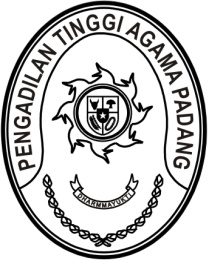 S  U  R  A  T      T  U  G  A  SNomor : W3-A/       /PS.00/12/2021Menimbang 	: 	bahwa dalam rangka kelancaran pelaksanaan tugas pada Pengadilan Agama di lingkungan Pengadilan Tinggi Agama Padang dipandang perlu untuk melakukan monitoring dan evaluasi;    Dasar 	: 	Daftar Isian Pelaksanaan Anggaran Pengadilan Tinggi Agama  Padang Nomor SP DIPA-005.01.2.401900/2021 tanggal 23 November 2020;MEMBERI TUGASKepada 	: 	1.	Nama	:	Rifka Hidayat, S.H.			NIP	: 198503212006041004			Pangkat/Gol. Ru	: Penata (III/c)			Jabatan	: Kasubbag Kepegawaian dan Teknologi Informasi		2. Nama		: Berki Rahmat, S.Kom		    NIP		: 198909222015031001		    Pangkat/Gol. Ru.	: Penata Mud Tk.I (III/b)		    Jabatan		: Analis Tata Laksana		  3. Nama	:	Muhammad Andi Purwanto, A.Md.T.			NIP	:	199404152020121004			Pangkat/Gol. Ru	:	Pengatur (II/c)			Jabatan	:	Pranata Komputer Pelaksana		4. Nama	:	Zamharir Saleh, A.Md. Kom.			Jabatan	:	PPNPNUntuk	:Pertama	:	melaksanakan monitoring dan evaluasi bidang kepegawaian dan TI pada tanggal 21 Desember 2021;Kedua	:	Segala biaya yang timbul untuk pelaksanaan tugas ini dibebankan pada DIPA Pengadilan Tinggi Agama Padang Tahun Anggaran 2021.21 Desember 2021Ketua,Zein AhsanTembusan:Ketua Pengadilan Agama Pariaman